                                 UTORAK , 22. 12.  –   1. RAZREDSAT:   PID  ZIMA – BILJKE I ŽIVOTINJE – obrada         Prouči sadržaj u udžbeniku – 30. I 31. str.  Prouči i nalijepi plan ploče!  Riješi radnu bilježnicu – 29.i 30. str.          Dodatno:        https://www.e-sfera.hr/dodatni-digitalni-sadrzaji/c5a9112d-a75e-4064-ad87-192487709f25/     SAT: MAT  Zbrajanje i oduzimanje brojeva do 5, Broj 0, Brojevna crta –                   uvježbavanje i ponavljanje (1)Nakon  praznika ćemo ponavljati gradivo a zatim pisati ispit. Otvori U – 74. str.   Prouči i riješi zadano – SADA ZNAMMožeš riješiti i dodatne listiće koje si dobio u školi.I 4. SAT:  Gledanje  animiranog  filma po izboru Tema filma neka bude Božić. Može biti bilo koji film koji imaš kod kuće ili pronađite na internetu - npr. Annabellina želja, Zvončići,…5.SAT: INA Zapiši naslov filma koji si gledao i ilustriraj ga!Pošalji mi fotografiju svog uratka! Sretno!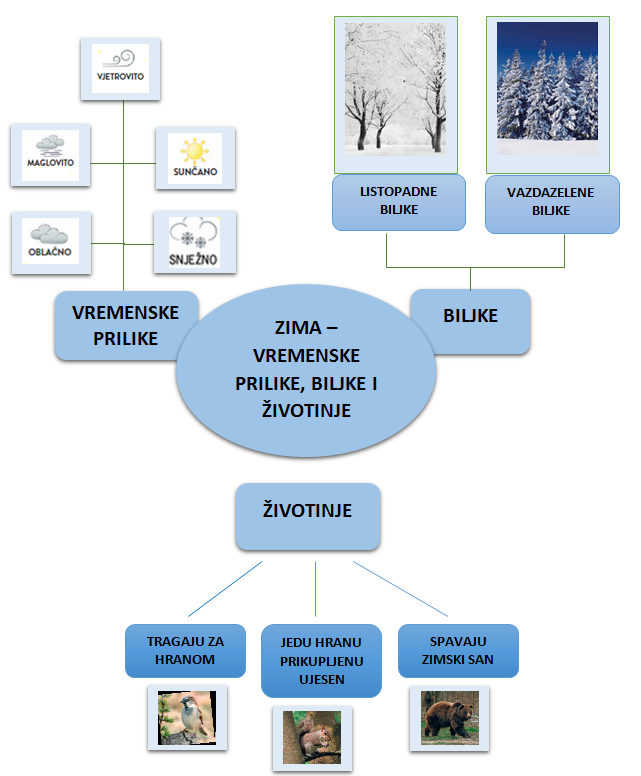 